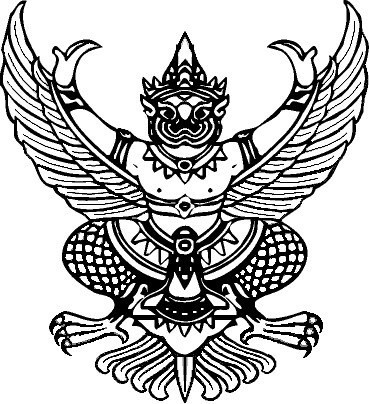 บันทึกข้อความส่วนงาน  หน่วย.............................. วิทยาลัยศิลปะ สื่อ และเทคโนโลยี โทร. 41806 โทรสาร. 41803ที่ อว 8393(22).1/	                                              วันที่   เรื่อง ขออนุมัติจ่ายค่าตอบแทนวิทยากรบรรยายเป็นกรณีพิเศษ--------------------------------------------------------------------------------------------------------------------------------------------------เรียน คณบดีด้วย หน่วย....................................... ได้มีกำหนดจัดโครงการ .......................................... หัวข้ออบรมเรื่อง ..........................................ให้แก่...................................... ในวันที่ .................................... ณ ..................................................... โดยมีวัตถุประสงค์เพื่อ.............................................................. นั้นในการนี้ จึงขออนุมัติจ่ายค่าตอบแทนวิทยากรบรรยายเป็นกรณีพิเศษ สำหรับ...................................บรรยายในหัวข้อ ...................................... เป็นเงิน...................บาท/ชั่วโมง (.............................) เนื่องด้วย วิทยากรมีความเชี่ยวชาญด้านระบบการผลิตด้วยลีน อีกทั้งยังมีประสบการณ์ในการให้คำปรึกษาด้านแนวคิดลีนให้แก่หน่วยงานรัฐและเอกชนเป็นจำนวนมาก จึงเรียนมาเพื่อโปรดพิจารณาอนุมัติ (.....................................)
ตำแหน่ง........................................(.........................................)
ตำแหน่ง........................................         ผู้บังคับบัญชาขั้นต้นอนุมัติ  ไม่อนุมัติ(ผู้ช่วยศาสตราจารย์ ดร.วรวิชญ์ จันทร์ฉาย) คณบดีวิทยาลัยศิลปะ สื่อ และเทคโนโลยี